电子商务网站功能分类按商务目的和业务功能分类：基本型电商网站http://yg.ynshijian.com/   公司、企业网站宣传型电商网站https://xsbnzld.jqw.com/  提供联系方式客户型电商网站https://www.wjx.cn/     为注册客户提供服务综合型电商网站www.taobao.com   可以直接交易按构建网站的主体分类：行业型电商网站、企业型电商网站、政府型电商网站、组织型电商网站。按商务网站开办者分类：流通型电商网站、生产型电商网站。按网站运作广度和深度分类：垂直型电商网站、水平型电商网站、专门型电商网站、公司型电商网站。按业务范畴和运作方式分类：非交易型电商网站、半交易型电商网站、全交易型电商网站。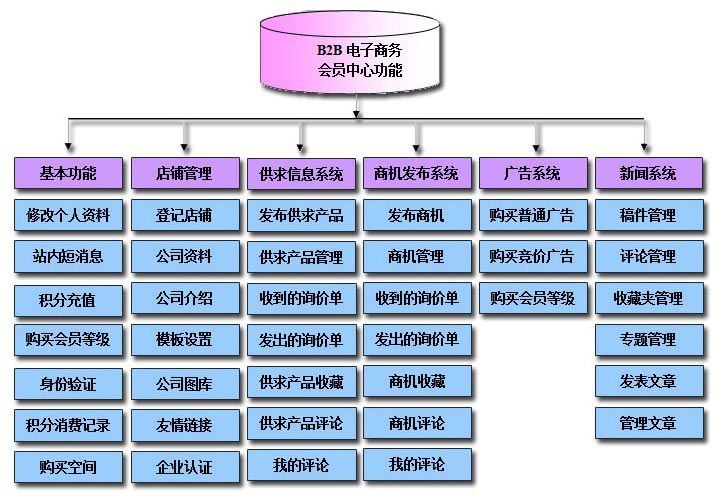 主流的5种网站空间形式：1.自建主机:添加IIS,专线接入互联网2.服务器托管：自己购置服务器，将它托付给专门的服务商3.服务器租用：向服务商提出软硬件要求，由服务商配备服务器和管理维护。4.虚拟主机：把一台服务器分为多个“虚拟主机”，有独立IP供多用户使用。5.免费空间：初学者使用，功能受限制。国内主要的域名代理商网站推广搜索引擎推广搜索引擎：搜索引擎的工作原理：1.爬行：跟踪网页链接，从一个链接爬到另一个链接2.抓取存储：将爬行的数据存入原始页面数据库3.预处理：将抓取回来的页面，进行各种步骤的预处理，包括提取文字，中文分词，去停止词，消除噪音、正向索引、链接关系计算、特殊文件处理。4.排名：根据用户在搜索框输入关键词，排名与用户互动，百度大约10天左右重新访问网站一次。添加入搜索引擎：登录入口百度：https://ziyuan.baidu.com/linksubmit/url2.主题优化  <title>淘宝网 - 淘！我喜欢</title>3.页面头部优化   <meta name="description" content="淘宝网 - 亚洲较大的网上交易平台，提供各类服饰、美容、家居、数码、话费/点卡充值… 数亿优质商品，同时提供担保交易(先收货后付款)等安全交易保障服务，并由商家提供退货承诺、破损补寄等消费者保障服务，让你安心享受网上购物乐趣！" />  <meta name="keyword" content="淘宝,掏宝,网上购物,C2C,在线交易,交易市场,网上交易,交易市场,网上买,网上卖,购物网站,团购,网上贸易,安全购物,电子商务,放心买,供应,买卖信息,网店,一口价,拍卖,网上开店,网络购物,打折,免费开店,网购,频道,店铺" /> 查看  www.pezjzx.com二、电子邮件的推广三、资源合作的推广四、信息发布的推广方法五、网络广告的推广网站备案  https://beian.west.cn        （需要域名拥有者备案，只需要备案顶级域名，子页不用备案）CNAMECNAME 被称为规范名字。这种记录允许您将多个名字映射到同一台计算机。 通常用于同时提供WWW和MAIL服务的计算机。例如，有一台计算机名为“r0WSPFSx58.”（A记录）。 它同时提供WWW和MAIL服务，为了便于用户访问服务。可以为该计算机设置两个别名（CNAME）：WWW和MAIL。同样的方法可以用于当您拥有多个域名需要指向同一服务器IP，此时您就可以将一个域名做A记录指向服务器IP，然后将其他的域名做别名(即CNAME)到A记录的域名上；那么当您的服务器IP地址变更时，您就可以不必对一个一个域名做更改指向了，只需要更改A记录的那个域名到服务器新IP上，其他做别名（即CNAME）的那些域名的指向将自动更改到新的IP地址上（以上操作均需要在DNS处执行）。上面的主机IP为假设，以便于理解。电子商务网站平台电子商务网站平台电子商务网站平台电子商务网站平台电子商务网站平台电子商务网站平台类型解释主要卖家主要买家国内平台跨境电商平台ABC阿里巴巴B2BBusiness to Business商家商家中国制造网 https://www.made-in-china.com/中国供应商 https://cn.china.cn/慧聪网 https://www.hc360.com/企友通  http://open.qyt.com/敦煌网http://seller.dhgate.com速卖通 http://seller.aliexpress.com易贝 http://www.ebay.com亚马逊中国 http://www.amazon.comFlipkart（印度）Linio（拉美地区）Lazada（东南亚地区）B2CBusiness to Customer商家个人天猫www.tmall.com京东www.jd.com苏宁易购www.suning.com买购网  https://www.maigoo.com/唯品会www.vip.com当当www.dangdang.com聚美优品 http://cd.jumei.com/1号店 https://www.yhd.com/国美  https://www.gome.com.cn/敦煌网http://seller.dhgate.com速卖通 http://seller.aliexpress.com易贝 http://www.ebay.com亚马逊中国 http://www.amazon.comFlipkart（印度）Linio（拉美地区）Lazada（东南亚地区）C2CConsumer to Consumer个人个人淘宝www.taobao.com02OOnline to Offline线上线下结 合滴滴瓜子网饿了么代理商名称网址代理商公司域名中国新网www.xinnet.comXinnet.com中国万网www.net.cnNet.cn35互联35.com新网互联Dns.com.cn中资源Zzy.cn易名中国Ename.cn商务中国Bizcn.com时代互联Now.cn美橙互联Cndns.com西部数码   www.west.cnWest263.com